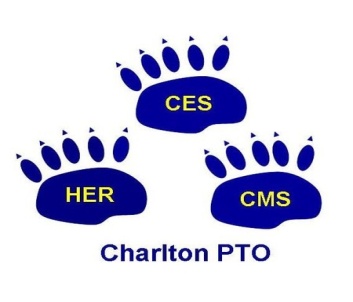 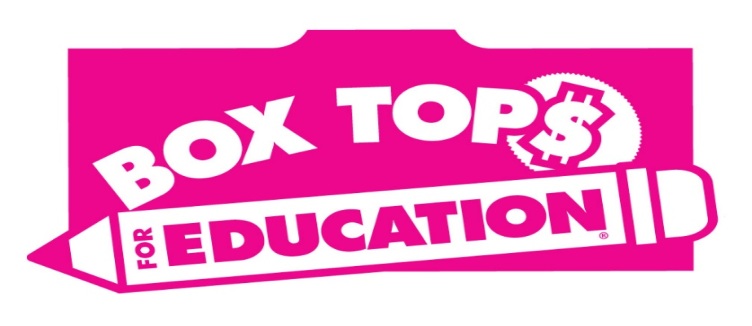 Heritage School Box Top CONTESTCollect as many Box Tops as you can through the month of February. Attach to the other side of this sheet ~ Photocopy if needed Extra Box Tops may also be collected in envelope marked with amount.Fill in name, grade and teacher ~ Return to school by February 15thWINNING PRIZE The HOMEROOM with the most Box Tops submitted by Feb 15th will receive a PIZZA PARTY! The GRADE with the most submitted will receive extra recess!In case you didn’t know…..we submit box tops in bags of 50 and we collect them ALL year long!! Please ask friends and family to help then send them into school with your child.1 BOXTOP = $.10